OGŁOSZENIE O ZAPROSZENIU DO SKŁADANIA OFERT NA: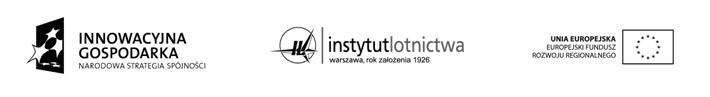 Dostawę projektorówWarszawa, dn. 09 października 2015Warszawa, dn. 09 października 2015Zamawiający:Instytut LotnictwaAl. Krakowska 110/114, 02-256 WarszawaTytuł Projektu:Modernizacja i budowa nowej infrastruktury naukowo-badawczej Wojskowej Akademii Technicznej i Politechniki Warszawskiej na potrzeby wspólnych numeryczno-doświadczalnych badań lotniczych silników turbinowychPrzedmiot zamówienia:Dostawa:Projektorów Liczba sztuk: Projektorów – 7 sztukParametry techniczne:•	Technologia: DLP •	Rozdzielczość min.: 1080p WXGA (w.:1920 x h.: 1080)•	Kontrast min.: 23000:1 •	Jasność min.: 3000 ANSI lm •	Poziom szumu max.: 26 dB •	Żywotność źródła światła min.: 6,000h•	Obiektyw: F = 2,55 - 2,67 , f = 21,9 - 24 mm •	Odległość od ekranu: maksymalna odległość minimalna: 1,5•	Odległość od ekranu: minimalna odległość maksymalna: 10,0 m •	Współczynnik odległości: 1,48 - 1,62 : 1 •	Korekcja Keystone'a min.: ± 40° pion •	Wyjścia audio Mini jack 3,5 mm (min.: 1x) •	Wbudowany głośnik min.: 10W •	Waga max.: 2,5 kg •	Minimalna ilość portów HDMI: 2szt. •	Gwarancja 2 lata na projektor / 6 miesięcy (max, 1000h) na lampę•	Urządzenie powinno posiadać znak CE (Conformité Européenne)Kryterium oceny:Cena.Czas dostawy/odbioru  – odbiór całego przedmiotu zamówienia najpóźniej do 30.10.2015 (dostawa)– najwyżej punktowany, najmniej punktowany odbiór całego przedmiotu zamówienia od 31.10.2015 do 30.11.2015 (dostawa).Ponadto Dostawca projektorów  zapewni:we własnym zakresie dokona transportu i wyładunku zakupionych projektorów na terenie ILOT,minimum 24 miesięczną gwarancję na urządzenie,serwis gwarancyjny i pogwarancyjny na terenie Polski,we własnym zakresie zabezpieczy materiały do wykonania zamówienia.Miejsce składania ofert:Nie dotyczyForma złożenia ofert:e-mail na adres: piotr.steckowicz@ge.com, dw: joanna.zaniewska@ilot.edu.pl Termin złożenia ofert:Do  16-10-2015 do godz. 12.00